Za celotno besedilo izjav H, navedenih v tem razdelku, glej razdelek 16.Za osebno zaščito: glej razdelek 8.Za navodila za odstranjevanje: glejte razdelek 13.PNECKONEC DOKUMENTARAZDELEK 1: Identifikacija snovi/zmesi in družbe/podjetja1.1. Identifikator izdelka1.1. Identifikator izdelka1.1. Identifikator izdelkaIme izdelkaMill CLEAN GARDEN  Krema za čiščenje oljnatih in voskanih lesenih površin..Mill CLEAN GARDEN  Krema za čiščenje oljnatih in voskanih lesenih površin..1.2. Ustrezne identificirane uporabe snovi ali zmesi in uporabe, ki se jih odsvetuje1.2. Ustrezne identificirane uporabe snovi ali zmesi in uporabe, ki se jih odsvetuje1.2. Ustrezne identificirane uporabe snovi ali zmesi in uporabe, ki se jih odsvetuje1.2.1. Ustrezne identificirane uporabe1.2.1. Ustrezne identificirane uporabe1.2.1. Ustrezne identificirane uporabeIzdelek - koncentrirana krema se uporablja za čiščenje oljnatih in/ali voskanih lesenih površin (lesena plošča, parket).Izdelek - koncentrirana krema se uporablja za čiščenje oljnatih in/ali voskanih lesenih površin (lesena plošča, parket).Izdelek - koncentrirana krema se uporablja za čiščenje oljnatih in/ali voskanih lesenih površin (lesena plošča, parket).1.2.2. Uporabe katere se odsvetujejo1.2.2. Uporabe katere se odsvetujejo1.2.2. Uporabe katere se odsvetujejoVse razen zgoraj omenjenih.Vse razen zgoraj omenjenih.Vse razen zgoraj omenjenih.1.3. Podrobnosti o dobavitelju varnostnega lista1.3. Podrobnosti o dobavitelju varnostnega lista1.3. Podrobnosti o dobavitelju varnostnega listaProizvajalec:Madonis SP. z o.o.                                                                                                                                                                                                                                                                                                                                                                                                                                                                                                                      Bolesławiecka 15a, 98-400 wieruszów  PoljskaTel./Fax: + 48 62 78 32 000e-pošta: madonis@madonis.plProizvajalec:Madonis SP. z o.o.                                                                                                                                                                                                                                                                                                                                                                                                                                                                                                                      Bolesławiecka 15a, 98-400 wieruszów  PoljskaTel./Fax: + 48 62 78 32 000e-pošta: madonis@madonis.plProizvajalec:Madonis SP. z o.o.                                                                                                                                                                                                                                                                                                                                                                                                                                                                                                                      Bolesławiecka 15a, 98-400 wieruszów  PoljskaTel./Fax: + 48 62 78 32 000e-pošta: madonis@madonis.pl1.4. Telefonska številka za nujne primere1.4. Telefonska številka za nujne primere1.4. Telefonska številka za nujne primereProizvajalecProizvajalec+ 48 62 78 32 000 (ponedeljek – petek, med 8:00 -15:00)Splošna številka za klic v siliGasilska številkaNujna medicinska pomočSplošna številka za klic v siliGasilska številkaNujna medicinska pomoč113112112RAZDELEK 2: Identifikacija nevarnosti2.1. Razvrstitev snovi ali zmesi2.1. Razvrstitev snovi ali zmesiRazvrstitev (Uredba (ES) št. 1272/2008)Razvrstitev (Uredba (ES) št. 1272/2008)Lahko povzroči alergijski odziv kože, kategorija 1-  Skin Sens. 1; H317Lahko povzroči alergijski odziv kože, kategorija 1-  Skin Sens. 1; H3172.2. Elementi etikete2.2. Elementi etiketeOznačevanje (Uredba (ES) št. 1272/2008)Označevanje (Uredba (ES) št. 1272/2008)Piktogrami za nevarnost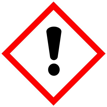 Opozorilna besedaPozorKomponente za določanje nevarnosti:Tungovo oljeStavek o nevarnostiH317Lahko povzroči alergijski odziv kože.Previdnostni stavki:P102Hranite zunaj dosega otrok.P261Ne vdihavati prahu/dima/plina/meglice/hlapov/razpršila.P280Nositi zaščitne rokavice/zaščitno obleko/zaščito za oči/zaščito za obraz.P302 + P352PRI STIKU S KOŽO: Umiti z veliko vode.P303 + P361 + P353PRI STIKU S KOŽO (ali lasmi): Takoj sleči vsa kontaminirana oblačila. Kožo izprati z vodo/prho.P333 + P313Če nastopi draženje kože ali se pojavi izpuščaj: Poiščite zdravniško pomoč/oskrbo.Dodatne informacijeNi relevantno.Otipljiva opozorilaNi relevantno.Pritrdilni elementi za otrokeNi relevantno.2.3. Druge nevarnosti2.3. Druge nevarnostiNi dodatnih podatkov.Ni dodatnih podatkov.RAZDELEK 3: Sestava/podatki o sestavinahRAZDELEK 3: Sestava/podatki o sestavinah3.1. SnoviNi relevantno.3.2. ZmeesiIme snoviKoncentracija [%]Identifikatorji izdelkaKlasifikacija (Uredba (EC) št. 1272/2008))Tungovo olje≤ 20CAS: 8001-20-5EC številka: 232-272-3Indeks No: ni na voljoSkin Sens. 1; H3172-butoxyeetanol< 0,1CAS: 111-76-2EC številka: 203-905-0Indeks No: 603-014-00-0Acute Tox. 4 (inhal); H332Acute Tox. 4 (koža); H312Acute Tox. 4 (ustno); H302Eye Irrit.2; H319Skin Irrit. 2; H315Cikloheksan< 0,01CAS: 110-82-7EC številka: 203-806-2Indeks št: 601-017-00-1Flam. Liq. 2; H225Skin Irrit. 2; H315Asp. Tox. 1 H304STOT SE 3; H336Aquatic Acute 1; H400Aquatic Chronic 1; H410Akrilna kislina< 0,01CAS: 79-10-7EC številka: 201-177-9Index št:  607-061-00-8Flam. Liq. 3; H226Acute Tox. 4 H302Acute Tox. 4 H312Skin Corr. 1A; H314	Acute Tox. 4; H332	Aquatic Acute 1; H400RAZDELEK 4: Ukrepi za prvo pomoč4.1. Opis ukrepov za prvo pomoč4.1. Opis ukrepov za prvo pomoč4.1. Opis ukrepov za prvo pomočSplošni nasveti:Premakni poškodovanca na svež zrak. Če se pojavijo zaskrbljujoči simptomi, takoj pokličite zdravnika ali odpeljite poškodovanca v bolnišnico, pokažite ovojnino ali nalepko izdelka.Premakni poškodovanca na svež zrak. Če se pojavijo zaskrbljujoči simptomi, takoj pokličite zdravnika ali odpeljite poškodovanca v bolnišnico, pokažite ovojnino ali nalepko izdelka.Po vdihavanju:Če se pojavi omotica, premaknite žrtev na svež zrak.  Če se dihanje ustavi, začnite umetno dihanje. Poškodovancu zagotovite toploto in pogoje za počitek. Obrnite se na zdravnika ali center akutne zastrupitve.Če se pojavi omotica, premaknite žrtev na svež zrak.  Če se dihanje ustavi, začnite umetno dihanje. Poškodovancu zagotovite toploto in pogoje za počitek. Obrnite se na zdravnika ali center akutne zastrupitve.Po stiku s kožo:V primeru draženja kože (rdečica) se takoj posvetujte z zdravnikom.V primeru draženja kože (rdečica) se takoj posvetujte z zdravnikom.Po stiku z očmi:Odstranite kontaktne leče, če jih nosite in jih lahko enostavno odstranite. Držite oko odprto in spirajte počasi in nežno z vodo 15 minut. Izogibajte se močnemu curku vode zaradi tveganja poškodbe roženice. Če draženje oči ne izgine, se posvetujte z zdravnikom.Odstranite kontaktne leče, če jih nosite in jih lahko enostavno odstranite. Držite oko odprto in spirajte počasi in nežno z vodo 15 minut. Izogibajte se močnemu curku vode zaradi tveganja poškodbe roženice. Če draženje oči ne izgine, se posvetujte z zdravnikom.Po zaužitju:NE inducirajte bruhanja. Če se pojavi bruhanje, držite glavo nagnjeno, da preprečite aspiracijo želodca. Sperite usta in grlo, ki so bila najverjetneje kontaminirana. Takoj pokličite zdravnika in pokažite embalažo ali nalepko izdelka ali varnostni list.NE inducirajte bruhanja. Če se pojavi bruhanje, držite glavo nagnjeno, da preprečite aspiracijo želodca. Sperite usta in grlo, ki so bila najverjetneje kontaminirana. Takoj pokličite zdravnika in pokažite embalažo ali nalepko izdelka ali varnostni list.4.2. Najpomembnejši simptomi in učinki, akutni in zapozneli4.2. Najpomembnejši simptomi in učinki, akutni in zapozneli4.2. Najpomembnejši simptomi in učinki, akutni in zapozneliSimptomi: lahko povzroči alergijsko kožno reakcijo.Simptomi: lahko povzroči alergijsko kožno reakcijo.4.3. Navedba morebitne takojšnje zdravniške oskrbe in posebnega zdravljenja4.3. Navedba morebitne takojšnje zdravniške oskrbe in posebnega zdravljenja4.3. Navedba morebitne takojšnje zdravniške oskrbe in posebnega zdravljenjaNi specifičnega protistrupa. Zdravljenje simptomatsko.Odločitev o nadaljnem postopku sprejme zdravnik po oceni stanja poškodovanca.Ni specifičnega protistrupa. Zdravljenje simptomatsko.Odločitev o nadaljnem postopku sprejme zdravnik po oceni stanja poškodovanca.Ni specifičnega protistrupa. Zdravljenje simptomatsko.Odločitev o nadaljnem postopku sprejme zdravnik po oceni stanja poškodovanca.RAZDELEK 5: Protipožarni ukrepiRAZDELEK 5: Protipožarni ukrepiRAZDELEK 5: Protipožarni ukrepi5.1. Sredstva za gašenje5.1. Sredstva za gašenje5.1. Sredstva za gašenjeUstrezna sredstva za gašenje:Ustrezna sredstva za gašenje:Pena, ogljikov dioksid, gasilni prah, vodni pršilec.Neustrezna sredstva za gašenje:Neustrezna sredstva za gašenje:Vodni curek - nevarnost širjenja ognja.5.2. Posebne nevarnosti, ki izhajajo iz snovi ali zmesi5.2. Posebne nevarnosti, ki izhajajo iz snovi ali zmesi5.2. Posebne nevarnosti, ki izhajajo iz snovi ali zmesiNevarni produkti razgradnjeMed ognjem se oblikujejo nevarni hlapi in hlapi, ki vsebujejo strupene in jedke razgradne produkte. Ne vdihavajte hlapov.Med ognjem se oblikujejo nevarni hlapi in hlapi, ki vsebujejo strupene in jedke razgradne produkte. Ne vdihavajte hlapov.5.3. Nasveti za gasilce5.3. Nasveti za gasilce5.3. Nasveti za gasilceNavodila za gašenje:Potrebni so lahko ustrezni dihalni aparati.Potrebni so lahko ustrezni dihalni aparati.Zaščita med gašenjem:V območje požara ne vstopajte brez ustrezne osebne zaščitne opreme, vključno z dihalno zaščito.V območje požara ne vstopajte brez ustrezne osebne zaščitne opreme, vključno z dihalno zaščito.Druge informacije:Izogibajte se kontaminaciji površinskih voda.Izogibajte se kontaminaciji površinskih voda.RAZDELEK 6: Ukrepi ob nenamernih izpustihRAZDELEK 6: Ukrepi ob nenamernih izpustihRAZDELEK 6: Ukrepi ob nenamernih izpustih6.1. Osebni varnostni ukrepi, zaščitna oprema in postopki v sili6.1.1. Za ljudi, ki niso vključeni v osebje, ki zagotavlja pomoč6.1. Osebni varnostni ukrepi, zaščitna oprema in postopki v sili6.1.1. Za ljudi, ki niso vključeni v osebje, ki zagotavlja pomočZaščitna opremaNujni postopki6.1.2. Za ljudi, ki zagotavljajo pomočZaščitna opremaNosite ustrezno zaščitno obleko, ustrezne rokavice in zaščitna očala ali obrazno masko. Rokavice odporne na kemične izdelke (v skladu z NF EN 374 ali enakovredno). EC EN 166 "3". Nosite zaščitna očala. Osebna zaščitna oprema. EN ISO 20345.Evakuirati osebje na varno mesto.Nosite ustrezno zaščito za kožo, glavo in roke.6.2. Okoljevarstveni ukrepi6.2. Okoljevarstveni ukrepiIzogibajte se kontaminaciji tal, površinske in podtalne vode, izogibajte se kontaminaciji kanalizacijskih sistemov.Izogibajte se kontaminaciji tal, površinske in podtalne vode, izogibajte se kontaminaciji kanalizacijskih sistemov.6.3. Metode in material za kontaminacijo in čiščenje6.3. Metode in material za kontaminacijo in čiščenje6.3.1. Preprečevanje širjenja kontaminacije6.3.2. Metode čiščenjaČe je mogoče, odpravite uhajanje.Majhne količine sproščenih snovi je treba sprati z vodo. Velike količine sproščenih izdelkov je treba posuti z absorpcijskim materialom (pesek, diatomejska zemlja, žagovina) in zbrati v označeni posodi za odpadke. Območje razlitja temeljito sperite z vodo.6.3.3. Druge informacijeIzogibajte se kontaminaciji površinskih voda.6.4. Sklicevanje na druge razdelke6.4. Sklicevanje na druge razdelkeRAZDELEK 7: Ravnanje in skladiščenje7.1. Previdnostni ukrepi za varno rokovanje7.1. Previdnostni ukrepi za varno rokovanje7.1. Previdnostni ukrepi za varno rokovanjeDodatne nevarnosti med industrijsko obdelavoNe dovolite, da preostali izdelki gasilskih sredstev vstopijo v kanalizacijo ali vodotoke. Ne onesnažujte vode z izdelkom ali njegovo embalažo.Ne dovolite, da preostali izdelki gasilskih sredstev vstopijo v kanalizacijo ali vodotoke. Ne onesnažujte vode z izdelkom ali njegovo embalažo.Previdnostni ukrepi za varno rokovanjeIzogibajte se stiku s kožo in očmi. Ne jejte, pijte ali kadite na območjih, kjer se izdelek uporablja. Umijte si roke in vse izpostavljene dele telesa z blagim milom, preden zapustite delo. Odstranite kontaminirana oblačila in obutev. Po delu očistite opremo in oblačila.Izogibajte se stiku s kožo in očmi. Ne jejte, pijte ali kadite na območjih, kjer se izdelek uporablja. Umijte si roke in vse izpostavljene dele telesa z blagim milom, preden zapustite delo. Odstranite kontaminirana oblačila in obutev. Po delu očistite opremo in oblačila.7.2. Pogoji za varno skladiščenje, vključno z nezdružljivostjo7.2. Pogoji za varno skladiščenje, vključno z nezdružljivostjo7.2. Pogoji za varno skladiščenje, vključno z nezdružljivostjoTehnični ukrepiTehnični ukrepiHranite samo v originalni posodi v hladnem in ustrezno prezračenem prostoru. Zaščitite pred svetlobo. Ne shranjujte skupaj s hrano, pijačami in krmo za živali.SkladiščenjeSkladiščenjeShranjujte pri temperaturi + 5 do + 30 ° C, v pokončnem položaju. Ne shranjujte z oksizacijskimi sredstvi.7.3. Posebna končna uporaba7.3. Posebna končna uporaba7.3. Posebna končna uporabaDetergent.Detergent.Detergent.RAZDELEK 8: Nadzor izpostavljenosti/osebna zaščita8.1. Kontrolni parametri8.1. Kontrolni parametri8.1. Kontrolni parametri8.1. Kontrolni parametri2-butoxyeetanol2-butoxyeetanol2-butoxyeetanol2-butoxyeetanolPoljskaNDS (mg/m ³)98DZ. U. 2014.817, kakor je bila spremenjena.NDSCh (mg/m ³)200DZ. U. 2014.817, kakor je bila spremenjena.CikloheksanPoljskaNDS (mg/m ³)300DZ. U. 2014.817, kakor je bila spremenjena.NDSCh (mg/m ³)1000DZ. U. 2014.817, kakor je bila spremenjena.Akrilna kislinaAkrilna kislinaAkrilna kislinaAkrilna kislinaPoljskaNDS (mg/m ³)20DZ. U. 2014.817, kakor je bila spremenjena.NDSCh (mg/m ³)50DZ. U. 2014.817, kakor je bila spremenjena.DNEL (zaposleni):DNEL (zaposleni):Kratkotrajna izpostavljenostKratkotrajna izpostavljenostDolgotrajna izpostavljenost2-butoxyeetanol2-butoxyeetanol2-butoxyeetanol2-butoxyeetanol2-butoxyeetanolUstni-Stik s kožo89 mg/kg/d75 mg/kg/d75 mg/kg/dVdihavanje663 mg/m398 mg/m398 mg/m3DNEL (populacija):DNEL (populacija):DNEL (populacija):Kratkotrajna izpostavljenostKratkotrajna izpostavljenostDolgotrajna izpostavljenostDolgotrajna izpostavljenost2-butoxyeetanol2-butoxyeetanol2-butoxyeetanol2-butoxyeetanol2-butoxyeetanol2-butoxyeetanol2-butoxyeetanolUstniUstni13,4 mg/m3/d13,4 mg/m3/d3,2mg/m3/d3,2mg/m3/dStik s kožoStik s kožo44,5 mg/kg/d  44,5 mg/kg/d  38 mg/kg/d38 mg/kg/dVdihavanjeVdihavanje426 mg/m3426 mg/m349 mg/kg49 mg/kg2-butoxyeetanol2-butoxyeetanolPrst3,13 mg/kgNaprave za čiščenje odplak463 mg/lSveža voda8,8 mg/lMorska voda0,88 mg/lUsedlina sveže vode34,6 mg/kgMorske usedline3,46 mg/kg8.2. Nadzor izpostavljenosti8.2. Nadzor izpostavljenosti8.2.1. Ustrezen inženirski nadzor8.2.1. Ustrezen inženirski nadzorPostopek tesnenja zraka in izolacija stojnic sta najučinkovitejša tehnična sredstva za zaščito. Obseg sredstev se izbere glede na dejanske grožnje med uporabo izdelka. V primeru nastanka meglice ali hlapov, uporabite prezračevalni sistem. Če izpostavljenosti ni mogoče odpraviti z inženirskimi in tehničnimi ukrepi ali pa so neučinkoviti, uporabite dodatno osebno zaščitno opremo. Spremljajte izpostavljenost in uporabljajte vse možne tehnične ukrepe, da koncentracije izdelkov v delovnem okolju ostanejo pod priporočenimi mejami izpostavljenosti.Postopek tesnenja zraka in izolacija stojnic sta najučinkovitejša tehnična sredstva za zaščito. Obseg sredstev se izbere glede na dejanske grožnje med uporabo izdelka. V primeru nastanka meglice ali hlapov, uporabite prezračevalni sistem. Če izpostavljenosti ni mogoče odpraviti z inženirskimi in tehničnimi ukrepi ali pa so neučinkoviti, uporabite dodatno osebno zaščitno opremo. Spremljajte izpostavljenost in uporabljajte vse možne tehnične ukrepe, da koncentracije izdelkov v delovnem okolju ostanejo pod priporočenimi mejami izpostavljenosti.8.2.2. Individualni zaščitni ukrepi, kot so osebna zaščitna oprema8.2.2. Individualni zaščitni ukrepi, kot so osebna zaščitna opremaZaščita za oči/obrazČe je izpostavljenost možna, uporabite tesno prilegajoča se zaščitna očala.Zaščita za rokeUporabite zaščito za roke, ki ustreza delovnim pogojem. Izbira pravih rokavic ni odvisna samo od materiala, temveč tudi od blagovne znamke in kakovosti, ki izhaja iz razlik proizvajalcev. Odpornost materiala rokavic je mogoče določiti po testiranju. Točen čas uničenja rokavic mora določiti proizvajalec.Zaščita kožeNosite zaščitna oblačila, prilagojena razmeram na delovnem mestu in lastnostih prepustnosti. Sperite kontaminirano kožo z milom in vodo. Sperite kontaminirana oblačila in očistite pred ponovno uporabo.Zaščita dihalToplotne nevarnostiDodatno priporočiloNositi filtrirane zaščitne maske z ustreznimi, če ni ustreznega prezračevanja.Ni relevantno.Ni relevantno.8.2.3. Nadzor izpostavljenosti okolja8.2.3. Nadzor izpostavljenosti okoljaNe dovolite širjenja v okolje in vstopanja v kanalizacijo in vodotoke.Ne dovolite širjenja v okolje in vstopanja v kanalizacijo in vodotoke.RAZDELEK 10: Obstojnost in reaktivnost10.1. Reaktivnost10.1. Reaktivnost10.1. Reaktivnost10.1. Reaktivnost10.1. Reaktivnost10.1. Reaktivnost10.1. ReaktivnostDodatni informacije niso na voljo.Dodatni informacije niso na voljo.Dodatni informacije niso na voljo.Dodatni informacije niso na voljo.Dodatni informacije niso na voljo.Dodatni informacije niso na voljo.Dodatni informacije niso na voljo.10.2. Kemična stabilnost10.2. Kemična stabilnost10.2. Kemična stabilnost10.2. Kemična stabilnost10.2. Kemična stabilnost10.2. Kemična stabilnost10.2. Kemična stabilnostIzdelek je stabilen pri normalnih pogojih rokovanja in shranjevanja.Izdelek je stabilen pri normalnih pogojih rokovanja in shranjevanja.Izdelek je stabilen pri normalnih pogojih rokovanja in shranjevanja.Izdelek je stabilen pri normalnih pogojih rokovanja in shranjevanja.Izdelek je stabilen pri normalnih pogojih rokovanja in shranjevanja.Izdelek je stabilen pri normalnih pogojih rokovanja in shranjevanja.Izdelek je stabilen pri normalnih pogojih rokovanja in shranjevanja.10.3. Možnost nevarnih reakcij10.3. Možnost nevarnih reakcij10.3. Možnost nevarnih reakcij10.3. Možnost nevarnih reakcij10.3. Možnost nevarnih reakcij10.3. Možnost nevarnih reakcij10.3. Možnost nevarnih reakcijOdsotno v normalnih okoliščinah.Odsotno v normalnih okoliščinah.Odsotno v normalnih okoliščinah.Odsotno v normalnih okoliščinah.Odsotno v normalnih okoliščinah.Odsotno v normalnih okoliščinah.Odsotno v normalnih okoliščinah.10.4. Pogoji, ki se jim je treba izogibati10.4. Pogoji, ki se jim je treba izogibati10.4. Pogoji, ki se jim je treba izogibati10.4. Pogoji, ki se jim je treba izogibati10.4. Pogoji, ki se jim je treba izogibati10.4. Pogoji, ki se jim je treba izogibati10.4. Pogoji, ki se jim je treba izogibatiIzogibajte se povišanim temperaturam.Izogibajte se povišanim temperaturam.Izogibajte se povišanim temperaturam.Izogibajte se povišanim temperaturam.Izogibajte se povišanim temperaturam.Izogibajte se povišanim temperaturam.Izogibajte se povišanim temperaturam.10.5. Nezdružljivi materiali10.5. Nezdružljivi materiali10.5. Nezdružljivi materiali10.5. Nezdružljivi materiali10.5. Nezdružljivi materiali10.5. Nezdružljivi materiali10.5. Nezdružljivi materialiDodatne informacije niso na voljo.Dodatne informacije niso na voljo.Dodatne informacije niso na voljo.Dodatne informacije niso na voljo.Dodatne informacije niso na voljo.Dodatne informacije niso na voljo.Dodatne informacije niso na voljo.10.6. Nevarni produkti razgradnje10.6. Nevarni produkti razgradnje10.6. Nevarni produkti razgradnje10.6. Nevarni produkti razgradnje10.6. Nevarni produkti razgradnje10.6. Nevarni produkti razgradnje10.6. Nevarni produkti razgradnjeMed zgorevanjem ali toplotno razgradnjo se lahko sprostijo strupeni in dražilni hlapi izdelka.Med zgorevanjem ali toplotno razgradnjo se lahko sprostijo strupeni in dražilni hlapi izdelka.Med zgorevanjem ali toplotno razgradnjo se lahko sprostijo strupeni in dražilni hlapi izdelka.Med zgorevanjem ali toplotno razgradnjo se lahko sprostijo strupeni in dražilni hlapi izdelka.Med zgorevanjem ali toplotno razgradnjo se lahko sprostijo strupeni in dražilni hlapi izdelka.RAZDELEK 11: Toksikološki podatkiRAZDELEK 11: Toksikološki podatkiRAZDELEK 11: Toksikološki podatkiRAZDELEK 11: Toksikološki podatkiRAZDELEK 11: Toksikološki podatkiRAZDELEK 11: Toksikološki podatkiRAZDELEK 11: Toksikološki podatki11.1. Informacije o toksikoloških učinkih11.1. Informacije o toksikoloških učinkih11.1. Informacije o toksikoloških učinkih11.1. Informacije o toksikoloških učinkih11.1. Informacije o toksikoloških učinkih11.1. Informacije o toksikoloških učinkih11.1. Informacije o toksikoloških učinkihAkutna toksičnostAkutna toksičnostUstni: ne.Vdihavanje: ne.Dermalno: ne.Ustni: ne.Vdihavanje: ne.Dermalno: ne.Ustni: ne.Vdihavanje: ne.Dermalno: ne.2-butoxyeetanol2-butoxyeetanol2-butoxyeetanol2-butoxyeetanol2-butoxyeetanol2-butoxyeetanol2-butoxyeetanolLD50  ustni (rat-podgana)LD50  ustni (rat-podgana)LD50  ustni (rat-podgana)> 200-2000 mg/kg> 200-2000 mg/kg> 200-2000 mg/kg> 200-2000 mg/kgLD50, dermalno (rat-podgana)LD50, dermalno (rat-podgana)LD50, dermalno (rat-podgana)> 400-2000 mg/kg> 400-2000 mg/kg> 400-2000 mg/kg> 400-2000 mg/kgLC50  vdihavanje (rat-podgana)LC50  vdihavanje (rat-podgana)LC50  vdihavanje (rat-podgana)> 2-20 mg/l/4h> 2-20 mg/l/4h> 2-20 mg/l/4h> 2-20 mg/l/4hCikloheksanCikloheksanCikloheksanCikloheksanCikloheksanCikloheksanCikloheksanLD50  ustni (rat-podgana)LD50  ustni (rat-podgana)LD50  ustni (rat-podgana)> 5000 mg/kg> 5000 mg/kg> 5000 mg/kg> 5000 mg/kgLD50, dermalnoLD50, dermalnoLD50, dermalno> 2000 mg/kg> 2000 mg/kg> 2000 mg/kg> 2000 mg/kgAkrilna kislinaAkrilna kislinaAkrilna kislinaAkrilna kislinaAkrilna kislinaAkrilna kislinaAkrilna kislinaLD50  ustni (rat-podgana)LD50  ustni (rat-podgana)LD50  ustni (rat-podgana)33,5 mg/kg33,5 mg/kg33,5 mg/kg33,5 mg/kgLD50, dermalno (rabbit-zajec)LD50, dermalno (rabbit-zajec)LD50, dermalno (rabbit-zajec)294 mg/kg294 mg/kg294 mg/kg294 mg/kgJedkost za kožo/draženje kožeNa podlagi razpoložljivih podatkov merila za razvrščanje niso izpolnjena.Na podlagi razpoložljivih podatkov merila za razvrščanje niso izpolnjena.Resne poškodbe oči/draženjeNa podlagi razpoložljivih podatkov merila za razvrščanje niso izpolnjena.Na podlagi razpoložljivih podatkov merila za razvrščanje niso izpolnjena.Preobčutljivost dihal ali kožeLahko povzroči kožne alergijske reakcije.Lahko povzroči kožne alergijske reakcije.Mutagenost za zarodne celiceNa podlagi razpoložljivih podatkov merila za razvrščanje niso izpolnjena.Na podlagi razpoložljivih podatkov merila za razvrščanje niso izpolnjena.RakotvornostNa podlagi razpoložljivih podatkov merila za razvrščanje niso izpolnjena.Na podlagi razpoložljivih podatkov merila za razvrščanje niso izpolnjena.Toksičnost za razmnoževanjeNa podlagi razpoložljivih podatkov merila za razvrščanje niso izpolnjena.Na podlagi razpoložljivih podatkov merila za razvrščanje niso izpolnjena.Toksični učinki na ciljne organe – ena izpostavljenostNa podlagi razpoložljivih podatkov merila za razvrščanje niso izpolnjena.Na podlagi razpoložljivih podatkov merila za razvrščanje niso izpolnjena.Toksični učinki na ciljne organe – ponavljajoča se izpostavljenostNa podlagi razpoložljivih podatkov merila za razvrščanje niso izpolnjena.Na podlagi razpoložljivih podatkov merila za razvrščanje niso izpolnjena.Nevarnost aspiracijeNa podlagi razpoložljivih podatkov merila za razvrščanje niso izpolnjena.Na podlagi razpoložljivih podatkov merila za razvrščanje niso izpolnjena.RAZDELEK 12: Ekološke informacije12.1. Toksičnost12.1. ToksičnostToksičnost.Toksičnost.2-butoxyeetanol2-butoxyeetanolLC50  ribe>100 mg/l/96h  (Lepomis macrochirus)ES50  daphnia>100 mg/l/24h    (Daphnia Magna)ES50  alge>1001 mg/l/72d (Desmodesmus Subspicatus)12.2 Obstojnost in razgradljivost12.2 Obstojnost in razgradljivostBiorazgradljivost sestavin:Biorazgradljivost sestavin:2-butoxyeetanol> 70% po 28 dneh aktivnega blata  Stabilnost v vodi  Stabilnost v tlehNi podatkovNi podatkov12.3. Bioakumulacijski potencial12.3. Bioakumulacijski potencialLog Pow sestavin:Log Pow sestavin:Cikloheksan3,4412.4. Mobilnost v tleh12.4. Mobilnost v tlehNobenih dodatnih informacij.Nobenih dodatnih informacij.12.5. Rezultati ocene PBT in vPvB12.5. Rezultati ocene PBT in vPvBNobenih dodatnih informacij.Nobenih dodatnih informacij.12.6. Drugi škodljivi učinki12.6. Drugi škodljivi učinkiNobenih dodatnih informacij.Nobenih dodatnih informacij.RAZDELEK 13: Odstranjevanje13.1. Metode ravnanja z odpadkiIzdelekEmbalažaPravni akti Skupnosti:Direktive Evropskega parlamenta in Sveta: 2008/98/EC in 94/62/EC.RAZDELEK 14: informacije o prevozuADRIMDGIATAADNRID14.1. UN številka (številka ONZ)14.1. UN številka (številka ONZ)14.1. UN številka (številka ONZ)14.1. UN številka (številka ONZ)14.1. UN številka (številka ONZ)Ni relevantno, izdelek, ki med prevozom ni razvrščen med nevarne.Ni relevantno, izdelek, ki med prevozom ni razvrščen med nevarne.Ni relevantno, izdelek, ki med prevozom ni razvrščen med nevarne.Ni relevantno, izdelek, ki med prevozom ni razvrščen med nevarne.Ni relevantno, izdelek, ki med prevozom ni razvrščen med nevarne.14.2. UN Pravilno ime prevoza14.2. UN Pravilno ime prevoza14.2. UN Pravilno ime prevoza14.2. UN Pravilno ime prevoza14.2. UN Pravilno ime prevozaNi relevantno, izdelek, ki med prevozom ni razvrščen med nevarne.Ni relevantno, izdelek, ki med prevozom ni razvrščen med nevarne.Ni relevantno, izdelek, ki med prevozom ni razvrščen med nevarne.Ni relevantno, izdelek, ki med prevozom ni razvrščen med nevarne.Ni relevantno, izdelek, ki med prevozom ni razvrščen med nevarne.14.3. Razred (i) nevarnosti prevoza14.3. Razred (i) nevarnosti prevoza14.3. Razred (i) nevarnosti prevoza14.3. Razred (i) nevarnosti prevoza14.3. Razred (i) nevarnosti prevozaNi relevantno, izdelek, ki med prevozom ni razvrščen med nevarne.Ni relevantno, izdelek, ki med prevozom ni razvrščen med nevarne.Ni relevantno, izdelek, ki med prevozom ni razvrščen med nevarne.Ni relevantno, izdelek, ki med prevozom ni razvrščen med nevarne.Ni relevantno, izdelek, ki med prevozom ni razvrščen med nevarne.14.4. Pakirna skupina14.4. Pakirna skupina14.4. Pakirna skupina14.4. Pakirna skupina14.4. Pakirna skupinaNi relevantno, izdelek, ki med prevozom ni razvrščen med nevarne.Ni relevantno, izdelek, ki med prevozom ni razvrščen med nevarne.Ni relevantno, izdelek, ki med prevozom ni razvrščen med nevarne.Ni relevantno, izdelek, ki med prevozom ni razvrščen med nevarne.Ni relevantno, izdelek, ki med prevozom ni razvrščen med nevarne.14.5. Okoljska tveganja14.5. Okoljska tveganja14.5. Okoljska tveganja14.5. Okoljska tveganja14.5. Okoljska tveganjaNi relevantno, izdelek, ki med prevozom ni razvrščen med nevarne.Ni relevantno, izdelek, ki med prevozom ni razvrščen med nevarne.Ni relevantno, izdelek, ki med prevozom ni razvrščen med nevarne.Ni relevantno, izdelek, ki med prevozom ni razvrščen med nevarne.Ni relevantno, izdelek, ki med prevozom ni razvrščen med nevarne.14.6. Posebni previdnostni ukrepi za uporabnike14.6. Posebni previdnostni ukrepi za uporabnike14.6. Posebni previdnostni ukrepi za uporabnike14.6. Posebni previdnostni ukrepi za uporabnike14.6. Posebni previdnostni ukrepi za uporabnikeNi relevantno, izdelek, ki med prevozom ni razvrščen med nevarne.Ni relevantno, izdelek, ki med prevozom ni razvrščen med nevarne.Ni relevantno, izdelek, ki med prevozom ni razvrščen med nevarne.Ni relevantno, izdelek, ki med prevozom ni razvrščen med nevarne.Ni relevantno, izdelek, ki med prevozom ni razvrščen med nevarne.14.7. Prevoz razsutega tovora v skladu s Prilogo II k MARPOL 73/78 in kodeksom IBC14.7. Prevoz razsutega tovora v skladu s Prilogo II k MARPOL 73/78 in kodeksom IBC14.7. Prevoz razsutega tovora v skladu s Prilogo II k MARPOL 73/78 in kodeksom IBC14.7. Prevoz razsutega tovora v skladu s Prilogo II k MARPOL 73/78 in kodeksom IBC14.7. Prevoz razsutega tovora v skladu s Prilogo II k MARPOL 73/78 in kodeksom IBCNi relevantno, izdelek, ki med prevozom ni razvrščen med nevarne.Ni relevantno, izdelek, ki med prevozom ni razvrščen med nevarne.Ni relevantno, izdelek, ki med prevozom ni razvrščen med nevarne.Ni relevantno, izdelek, ki med prevozom ni razvrščen med nevarne.Ni relevantno, izdelek, ki med prevozom ni razvrščen med nevarne.RAZDELEK 15: Normativne informacije15.1. Predpisi/zakonodaja o varnosti, zdravju in okolju, specifični za snov ali zmesUredba (EC) št. 1907/2006 iz decembra 18, 2006 o registraciji, evalvaciji, avtorizaciji in omejevanju kemikalij (REACH), ustanovitvi Evropske agencije za kemikalije, spremembi Direktive 1999/45/EC in razveljavitvi Uredbe Sveta (EEC) št. 793/93 in Uredbe Komisije (EC) št. 1488/94, pa tudi Direktive Sveta 76/769/EEC in direktiv Komisije 91/155/EEC, 93/67/EEC, 93/105/EC in 2000/21/EC.Uredba (EC) št. 1272/2008 iz decembra 16, 2008 o razvrščanju, označevanju in pakiranju snovi in zmesi, o spremembi in razveljavitvi direktiv 67/548/EEC in 1999/45/EC ter o spremembi Uredbe (EC) št. 1907/, 2006. [ATP1, ATP2, ATP3, ATP4, ATP5, ATP6, ATP7, ATP8]Uredba Komisije (EU) št. 2015/830 iz 28. maja 2015 o spremembi Uredbe (EC) št. 1907/2006 Evropskega parlamenta in Sveta o registraciji, evalvaciji, avtorizaciji in omejevanju kemikalij (REACH) (ki nadomešča Uredbo EC 453/2015)Direktiva Evropskega parlamenta in Sveta 2008/98/EC z dne 19. novembra 2008 o odpadkih in razveljavitvi nekaterih direktiv.Direktiva Evropskega parlamenta in Sveta 94/62/EC z dne 20. decembra 1994 o embalaži in odpadni embalaži.15.2. Ocena kemijske varnostiDobavitelj ni izvedel ocene kemijske varnosti za snov/zmes.RAZDELEK 16: Druge informacijeUstrezni stavki H in EUHUstrezni stavki H in EUHUstrezni stavki H in EUHUstrezni stavki H in EUHUstrezni stavki H in EUHH225H225Lahko vnetljiva tekočina in hlapi.Lahko vnetljiva tekočina in hlapi.Lahko vnetljiva tekočina in hlapi.H226H226Vnetljiva tekočina in hlapi.Vnetljiva tekočina in hlapi.Vnetljiva tekočina in hlapi.H302H302Zdravju škodljivo pri zaužitju.Zdravju škodljivo pri zaužitju.Zdravju škodljivo pri zaužitju.H304H312H314H304H312H314Pri zaužitju in vstopu v dihalne poti je lahko smrtno.Zdravju škodljivo v stiku s kožo.Povzroča hude opekline kože in poškodbe oči.Pri zaužitju in vstopu v dihalne poti je lahko smrtno.Zdravju škodljivo v stiku s kožo.Povzroča hude opekline kože in poškodbe oči.Pri zaužitju in vstopu v dihalne poti je lahko smrtno.Zdravju škodljivo v stiku s kožo.Povzroča hude opekline kože in poškodbe oči.H315H315Povzroča draženje kože.Povzroča draženje kože.Povzroča draženje kože.H317H317Lahko povzroči alergijski odziv kože.Lahko povzroči alergijski odziv kože.Lahko povzroči alergijski odziv kože.H319H319Povzroča hudo draženje oči.Povzroča hudo draženje oči.Povzroča hudo draženje oči.H332H332Zdravju škodljivo pri vdihavanju.Zdravju škodljivo pri vdihavanju.Zdravju škodljivo pri vdihavanju.H336H336Lahko povzroči zaspanost ali omotico.Lahko povzroči zaspanost ali omotico.Lahko povzroči zaspanost ali omotico.H400H400Zelo strupeno za vodno organizme.Zelo strupeno za vodno organizme.Zelo strupeno za vodno organizme.H410H410Zelo strupeno za vodno organizme, z dolgotrajnimi učinki.Zelo strupeno za vodno organizme, z dolgotrajnimi učinki.Zelo strupeno za vodno organizme, z dolgotrajnimi učinki.Okrajšave in kratice:Okrajšave in kratice:Okrajšave in kratice:Okrajšave in kratice:Okrajšave in kratice:Flam. Liq. 2Flam. Liq. 2Flam. Liq. 2Vnetljiva tekočina, kategorija 2Vnetljiva tekočina, kategorija 2Flam. Liq. 3Flam. Liq. 3Flam. Liq. 3Vnetljiva tekočina, kategorija 3Vnetljiva tekočina, kategorija 3Skin Corr. 1ASkin Corr. 1ASkin Corr. 1AJedka za kožo, kategorija 1AJedka za kožo, kategorija 1ASkin Irrit. 2Skin Irrit. 2Skin Irrit. 2Jedkost za kožo/draženje kože, kategorija 2Jedkost za kožo/draženje kože, kategorija 2Skin Sens 1Skin Sens 1Skin Sens 1Preobčutljivost dihal/kože, kategorija 1Preobčutljivost dihal/kože, kategorija 1Acute Tox. 4Asp. Tox. 1Acute Tox. 4Asp. Tox. 1Acute Tox. 4Asp. Tox. 1Akutna toksičnost, Kategorija 4Nevarnost aspiracije, kategorija 1Akutna toksičnost, Kategorija 4Nevarnost aspiracije, kategorija 1Eye Irrit. 2Eye Irrit. 2Eye Irrit. 2Resne poškodbe oči/draženje oči – Kategorija 2Resne poškodbe oči/draženje oči – Kategorija 2STOT SE 3STOT SE 3STOT SE 3Specifična toksičnost za ciljne organe – ena izpostavljenost – Kategorija 3Specifična toksičnost za ciljne organe – ena izpostavljenost – Kategorija 3Aquatic Acute 1Aquatic Acute 1Aquatic Acute 1Nevarne za vodno okolje-akutna nevarnost, kategorija 1Nevarne za vodno okolje-akutna nevarnost, kategorija 1Aquatic Chronic 1Aquatic Chronic 1Aquatic Chronic 1Nevarne za vodno okolje-kronična nevarnost, kategorija 1Nevarne za vodno okolje-kronična nevarnost, kategorija 1EC številka EC številka EC številka Evropski popis obstoječih komercialnih kemičnih snoviEvropski popis obstoječih komercialnih kemičnih snoviCASCASCASChemical Abstracts Service (oddelek ameriškega kemičnega društva)Chemical Abstracts Service (oddelek ameriškega kemičnega društva)PBTPBTPBTObstojna, bioakumulativna in toksičnaObstojna, bioakumulativna in toksičnavPvBvPvBvPvBZelo obstojna in zelo bioakumulativnoZelo obstojna in zelo bioakumulativnoLD50LD50LD50Smrtni odmerek na 50% testne populacije (Median Lethal Dose)Smrtni odmerek na 50% testne populacije (Median Lethal Dose)LC50LC50LC50Smrtna koncentracija na 50% testne populacijeSmrtna koncentracija na 50% testne populacijeNDSNDSNDSNajvišja sprejemljiva koncentracijaNajvišja sprejemljiva koncentracijaNDSChNDSChNDSChNajvišja dopustna takojšnja koncentracijaNajvišja dopustna takojšnja koncentracijaMejna vrednost praga-zgornja mejaMejna vrednost praga-zgornja mejaDNELDNELDNELIzpeljana raven brez učinkaIzpeljana raven brez učinkaNOAELNOAELNOAELNajvečji odmerek snovi brez stranskih učinkovNajvečji odmerek snovi brez stranskih učinkovPNECPNECPNECNapovedana koncentracija brez učinkaNapovedana koncentracija brez učinkaADRADRADREvropski sporazum o mednarodnem prevozu nevarnega blaga po cesti (Evropski sporazum o nevarnih proizvodih po cesti)Evropski sporazum o mednarodnem prevozu nevarnega blaga po cesti (Evropski sporazum o nevarnih proizvodih po cesti)IATAIATAIATAMednarodno združenje letalskih prevozovMednarodno združenje letalskih prevozovIMDGIMDGIMDGMednarodni pomorski zakonik za nevarno blagoMednarodni pomorski zakonik za nevarno blagoADNADNADNEvropski sporazum o mednarodnem prevozu nevarnega blaga po celinskih plovnih potehEvropski sporazum o mednarodnem prevozu nevarnega blaga po celinskih plovnih potehRIDRIDRIDPredpisi o mednarodnem prevozu nevarnega blaga po železniciPredpisi o mednarodnem prevozu nevarnega blaga po železniciSpremembe varnostnega lista:Spremembe varnostnega lista:Spremembe varnostnega lista:Spremembe varnostnega lista:Ni relevantno.Sklicevanja na ključne literature:Sklicevanja na ključne literature:Sklicevanja na ključne literature:Sklicevanja na ključne literature:Priloga I k Uredbi Komisije (EU) 2015/830 iz 28. maja 2015.Pravne določbe, navedene v razdelku 15 varnostnega lista za materialne podatke.Informacijski urad za kemične snovi.Varnostni listi za sestavne dele izdelka.Priloga I k Uredbi Komisije (EU) 2015/830 iz 28. maja 2015.Pravne določbe, navedene v razdelku 15 varnostnega lista za materialne podatke.Informacijski urad za kemične snovi.Varnostni listi za sestavne dele izdelka.Priloga I k Uredbi Komisije (EU) 2015/830 iz 28. maja 2015.Pravne določbe, navedene v razdelku 15 varnostnega lista za materialne podatke.Informacijski urad za kemične snovi.Varnostni listi za sestavne dele izdelka.Priloga I k Uredbi Komisije (EU) 2015/830 iz 28. maja 2015.Pravne določbe, navedene v razdelku 15 varnostnega lista za materialne podatke.Informacijski urad za kemične snovi.Varnostni listi za sestavne dele izdelka.Razvrstitev in postopek, ki se uporabljata za razvrstitev zmesi:Razvrstitev in postopek, ki se uporabljata za razvrstitev zmesi:Razvrstitev in postopek, ki se uporabljata za razvrstitev zmesi:Razvrstitev in postopek, ki se uporabljata za razvrstitev zmesi:Na podlagi računske metode.Na podlagi računske metode.Na podlagi računske metode.Na podlagi računske metode.Priporočila za usposabljanje:Priporočila za usposabljanje:Priporočila za usposabljanje:Priporočila za usposabljanje:Pred začetkom dela z izdelkom je obvezno, da se zaposleni izobrazijo za zdravstveno in varnostno usposabljanje v zvezi s prisotnostjo kemičnih snovi v delovnem okolju. Izvajati, dokumentirati in seznaniti zaposlene z rezultati ocene poklicnih tveganj na delovnem mestu, povezanim sprisotnostjo kemičnih snovi.Pred začetkom dela z izdelkom je obvezno, da se zaposleni izobrazijo za zdravstveno in varnostno usposabljanje v zvezi s prisotnostjo kemičnih snovi v delovnem okolju. Izvajati, dokumentirati in seznaniti zaposlene z rezultati ocene poklicnih tveganj na delovnem mestu, povezanim sprisotnostjo kemičnih snovi.Pred začetkom dela z izdelkom je obvezno, da se zaposleni izobrazijo za zdravstveno in varnostno usposabljanje v zvezi s prisotnostjo kemičnih snovi v delovnem okolju. Izvajati, dokumentirati in seznaniti zaposlene z rezultati ocene poklicnih tveganj na delovnem mestu, povezanim sprisotnostjo kemičnih snovi.Pred začetkom dela z izdelkom je obvezno, da se zaposleni izobrazijo za zdravstveno in varnostno usposabljanje v zvezi s prisotnostjo kemičnih snovi v delovnem okolju. Izvajati, dokumentirati in seznaniti zaposlene z rezultati ocene poklicnih tveganj na delovnem mestu, povezanim sprisotnostjo kemičnih snovi.Dodatne informacije:Dodatne informacije:Dodatne informacije:Dodatne informacije:Podatki v varnostnem listu se nanašajo samo na izdelek, naveden v naslovu. Podatke, ki jih vsebuje kartica, je treba obravnavati le kot pomoč za varno uporabo izdelka. Ker so pogoji skladiščenja, prevoza in uporabe izven našega nadzora, ne morejo predstavljati garancije v pravnem smislu. V vsakem primeru morate ravnati v skladu z zakoni in morebitnimi pravicami tretjih oseb. Varnostni list za materialne podatke ni ocena nevarnosti na delovnem mestu. Izdelka se ne sme uporabljati za namene, ki niso navedeni v točki 1, brez predhodnega posvetovanja s proizvajalcem.Podatki v varnostnem listu se nanašajo samo na izdelek, naveden v naslovu. Podatke, ki jih vsebuje kartica, je treba obravnavati le kot pomoč za varno uporabo izdelka. Ker so pogoji skladiščenja, prevoza in uporabe izven našega nadzora, ne morejo predstavljati garancije v pravnem smislu. V vsakem primeru morate ravnati v skladu z zakoni in morebitnimi pravicami tretjih oseb. Varnostni list za materialne podatke ni ocena nevarnosti na delovnem mestu. Izdelka se ne sme uporabljati za namene, ki niso navedeni v točki 1, brez predhodnega posvetovanja s proizvajalcem.Podatki v varnostnem listu se nanašajo samo na izdelek, naveden v naslovu. Podatke, ki jih vsebuje kartica, je treba obravnavati le kot pomoč za varno uporabo izdelka. Ker so pogoji skladiščenja, prevoza in uporabe izven našega nadzora, ne morejo predstavljati garancije v pravnem smislu. V vsakem primeru morate ravnati v skladu z zakoni in morebitnimi pravicami tretjih oseb. Varnostni list za materialne podatke ni ocena nevarnosti na delovnem mestu. Izdelka se ne sme uporabljati za namene, ki niso navedeni v točki 1, brez predhodnega posvetovanja s proizvajalcem.Podatki v varnostnem listu se nanašajo samo na izdelek, naveden v naslovu. Podatke, ki jih vsebuje kartica, je treba obravnavati le kot pomoč za varno uporabo izdelka. Ker so pogoji skladiščenja, prevoza in uporabe izven našega nadzora, ne morejo predstavljati garancije v pravnem smislu. V vsakem primeru morate ravnati v skladu z zakoni in morebitnimi pravicami tretjih oseb. Varnostni list za materialne podatke ni ocena nevarnosti na delovnem mestu. Izdelka se ne sme uporabljati za namene, ki niso navedeni v točki 1, brez predhodnega posvetovanja s proizvajalcem.